 U n i v e r s i d a d  d e  G u a d a l a j a r a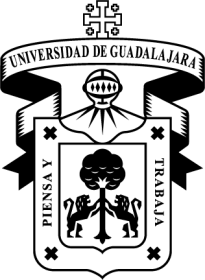 Unidad  de Servicio Social                     Informe Global de ActividadesCarreraNutrición Nutrición Nutrición Nutrición Nutrición Nutrición Nutrición CódigoTeléfonoTeléfonoTeléfonoTeléfonoNombreApellido PaternoApellido PaternoApellido PaternoApellido PaternoApellido PaternoApellido PaternoApellido PaternoApellido MaternoApellido MaternoNombre (s)Nombre (s)Nombre (s)Nombre (s)Nombre (s)Nombre (s)Nombre (s)Nombre (s)Nombre (s)Dependencia donde se realizo su Servicio SocialDependencia donde se realizo su Servicio SocialDependencia donde se realizo su Servicio SocialDependencia donde se realizo su Servicio SocialDependencia donde se realizo su Servicio SocialDependencia donde se realizo su Servicio SocialDependencia donde se realizo su Servicio SocialDependencia donde se realizo su Servicio SocialDependencia donde se realizo su Servicio SocialPrograma__________________________________________________________________________________________________________________________________________________________________________________________________________________________________________________________________________________________________________________________________________________________________________________________________________________________________________________________________________________________________________________________________________________________________________________________________________________________________________________________________________________________________________________________________________________________________________________________________________________________________________________________________________________________________________________________________________________________________________________________________________________________________________________________________________________________________________________________________________________________________________________________________________________________________________________________________________________________________________________________________________________________________________________________________________________________________________________________________________________________________________________Domicilio de la InstituciónDomicilio de la InstituciónDomicilio de la InstituciónDomicilio de la InstituciónTelTelTelMunicipioMunicipioEstadoEstadoEstadoEstadoEstadoFecha de inicioFecha de inicioFecha de inicioDesarrollo de Actividades (Narración de las actividades sin anotar el números o meses)Desarrollo de Actividades (Narración de las actividades sin anotar el números o meses)Desarrollo de Actividades (Narración de las actividades sin anotar el números o meses)Desarrollo de Actividades (Narración de las actividades sin anotar el números o meses)Desarrollo de Actividades (Narración de las actividades sin anotar el números o meses)Desarrollo de Actividades (Narración de las actividades sin anotar el números o meses)Desarrollo de Actividades (Narración de las actividades sin anotar el números o meses)Desarrollo de Actividades (Narración de las actividades sin anotar el números o meses)Desarrollo de Actividades (Narración de las actividades sin anotar el números o meses)Desarrollo de Actividades (Narración de las actividades sin anotar el números o meses)Desarrollo de Actividades (Narración de las actividades sin anotar el números o meses)Desarrollo de Actividades (Narración de las actividades sin anotar el números o meses)Desarrollo de Actividades (Narración de las actividades sin anotar el números o meses)Desarrollo de Actividades (Narración de las actividades sin anotar el números o meses)Desarrollo de Actividades (Narración de las actividades sin anotar el números o meses)Desarrollo de Actividades (Narración de las actividades sin anotar el números o meses)Desarrollo de Actividades (Narración de las actividades sin anotar el números o meses)Desarrollo de Actividades (Narración de las actividades sin anotar el números o meses)Desarrollo de Actividades (Narración de las actividades sin anotar el números o meses)Campo a llenar por el Prestador de Servicio SocialCampo a llenar por el Prestador de Servicio SocialCampo a llenar por el Prestador de Servicio SocialCampo a llenar por el Prestador de Servicio SocialCampo a llenar por el Prestador de Servicio SocialCampo a llenar por el Prestador de Servicio SocialCampo a llenar por el Prestador de Servicio SocialCampo a llenar por el Prestador de Servicio SocialCampo a llenar por el Prestador de Servicio SocialCampo a llenar por el Prestador de Servicio SocialCampo a llenar por el Prestador de Servicio SocialCampo a llenar por el Prestador de Servicio SocialCampo a llenar por el Prestador de Servicio SocialCampo a llenar por el Prestador de Servicio SocialCampo a llenar por el Prestador de Servicio SocialCampo a llenar por el Prestador de Servicio SocialCampo a llenar por el Prestador de Servicio SocialCampo a llenar por el Prestador de Servicio SocialCampo a llenar por el Prestador de Servicio SocialAnálisis de los Resultados ( Anotar los datos numéricos de las actividades desarrolladas) Análisis de los Resultados ( Anotar los datos numéricos de las actividades desarrolladas) Análisis de los Resultados ( Anotar los datos numéricos de las actividades desarrolladas) Análisis de los Resultados ( Anotar los datos numéricos de las actividades desarrolladas) Análisis de los Resultados ( Anotar los datos numéricos de las actividades desarrolladas) Análisis de los Resultados ( Anotar los datos numéricos de las actividades desarrolladas) Análisis de los Resultados ( Anotar los datos numéricos de las actividades desarrolladas) Análisis de los Resultados ( Anotar los datos numéricos de las actividades desarrolladas) Análisis de los Resultados ( Anotar los datos numéricos de las actividades desarrolladas) Análisis de los Resultados ( Anotar los datos numéricos de las actividades desarrolladas) Análisis de los Resultados ( Anotar los datos numéricos de las actividades desarrolladas) Análisis de los Resultados ( Anotar los datos numéricos de las actividades desarrolladas) Análisis de los Resultados ( Anotar los datos numéricos de las actividades desarrolladas) Análisis de los Resultados ( Anotar los datos numéricos de las actividades desarrolladas) Análisis de los Resultados ( Anotar los datos numéricos de las actividades desarrolladas) Análisis de los Resultados ( Anotar los datos numéricos de las actividades desarrolladas) Análisis de los Resultados ( Anotar los datos numéricos de las actividades desarrolladas) Análisis de los Resultados ( Anotar los datos numéricos de las actividades desarrolladas) Análisis de los Resultados ( Anotar los datos numéricos de las actividades desarrolladas) Campo a llenar por el Prestador de Servicio SocialCampo a llenar por el Prestador de Servicio SocialCampo a llenar por el Prestador de Servicio SocialCampo a llenar por el Prestador de Servicio SocialCampo a llenar por el Prestador de Servicio SocialCampo a llenar por el Prestador de Servicio SocialCampo a llenar por el Prestador de Servicio SocialCampo a llenar por el Prestador de Servicio SocialCampo a llenar por el Prestador de Servicio SocialCampo a llenar por el Prestador de Servicio SocialCampo a llenar por el Prestador de Servicio SocialCampo a llenar por el Prestador de Servicio SocialCampo a llenar por el Prestador de Servicio SocialCampo a llenar por el Prestador de Servicio SocialCampo a llenar por el Prestador de Servicio SocialCampo a llenar por el Prestador de Servicio SocialCampo a llenar por el Prestador de Servicio SocialCampo a llenar por el Prestador de Servicio SocialCampo a llenar por el Prestador de Servicio SocialConclusiones del proyecto ( primero ) y Comentarios personales Conclusiones del proyecto ( primero ) y Comentarios personales Conclusiones del proyecto ( primero ) y Comentarios personales Conclusiones del proyecto ( primero ) y Comentarios personales Conclusiones del proyecto ( primero ) y Comentarios personales Conclusiones del proyecto ( primero ) y Comentarios personales Conclusiones del proyecto ( primero ) y Comentarios personales Conclusiones del proyecto ( primero ) y Comentarios personales Conclusiones del proyecto ( primero ) y Comentarios personales Conclusiones del proyecto ( primero ) y Comentarios personales Conclusiones del proyecto ( primero ) y Comentarios personales Conclusiones del proyecto ( primero ) y Comentarios personales Conclusiones del proyecto ( primero ) y Comentarios personales Conclusiones del proyecto ( primero ) y Comentarios personales Conclusiones del proyecto ( primero ) y Comentarios personales Conclusiones del proyecto ( primero ) y Comentarios personales Conclusiones del proyecto ( primero ) y Comentarios personales Conclusiones del proyecto ( primero ) y Comentarios personales Conclusiones del proyecto ( primero ) y Comentarios personales Campo a llenar por el Prestador de Servicio SocialCampo a llenar por el Prestador de Servicio SocialCampo a llenar por el Prestador de Servicio SocialCampo a llenar por el Prestador de Servicio SocialCampo a llenar por el Prestador de Servicio SocialCampo a llenar por el Prestador de Servicio SocialCampo a llenar por el Prestador de Servicio SocialCampo a llenar por el Prestador de Servicio SocialCampo a llenar por el Prestador de Servicio SocialCampo a llenar por el Prestador de Servicio SocialCampo a llenar por el Prestador de Servicio SocialCampo a llenar por el Prestador de Servicio SocialCampo a llenar por el Prestador de Servicio SocialCampo a llenar por el Prestador de Servicio SocialCampo a llenar por el Prestador de Servicio SocialCampo a llenar por el Prestador de Servicio SocialCampo a llenar por el Prestador de Servicio SocialCampo a llenar por el Prestador de Servicio SocialCampo a llenar por el Prestador de Servicio SocialInforme Numérico (Anotar la suma de horas totales de los cuatro informes trimestrales por cada actividad o tipo de trabajo desarrollado y anotar el total de horas prestadas)Informe Numérico (Anotar la suma de horas totales de los cuatro informes trimestrales por cada actividad o tipo de trabajo desarrollado y anotar el total de horas prestadas)Informe Numérico (Anotar la suma de horas totales de los cuatro informes trimestrales por cada actividad o tipo de trabajo desarrollado y anotar el total de horas prestadas)Informe Numérico (Anotar la suma de horas totales de los cuatro informes trimestrales por cada actividad o tipo de trabajo desarrollado y anotar el total de horas prestadas)Informe Numérico (Anotar la suma de horas totales de los cuatro informes trimestrales por cada actividad o tipo de trabajo desarrollado y anotar el total de horas prestadas)Informe Numérico (Anotar la suma de horas totales de los cuatro informes trimestrales por cada actividad o tipo de trabajo desarrollado y anotar el total de horas prestadas)Informe Numérico (Anotar la suma de horas totales de los cuatro informes trimestrales por cada actividad o tipo de trabajo desarrollado y anotar el total de horas prestadas)Informe Numérico (Anotar la suma de horas totales de los cuatro informes trimestrales por cada actividad o tipo de trabajo desarrollado y anotar el total de horas prestadas)Informe Numérico (Anotar la suma de horas totales de los cuatro informes trimestrales por cada actividad o tipo de trabajo desarrollado y anotar el total de horas prestadas)Informe Numérico (Anotar la suma de horas totales de los cuatro informes trimestrales por cada actividad o tipo de trabajo desarrollado y anotar el total de horas prestadas)Informe Numérico (Anotar la suma de horas totales de los cuatro informes trimestrales por cada actividad o tipo de trabajo desarrollado y anotar el total de horas prestadas)Informe Numérico (Anotar la suma de horas totales de los cuatro informes trimestrales por cada actividad o tipo de trabajo desarrollado y anotar el total de horas prestadas)Informe Numérico (Anotar la suma de horas totales de los cuatro informes trimestrales por cada actividad o tipo de trabajo desarrollado y anotar el total de horas prestadas)Informe Numérico (Anotar la suma de horas totales de los cuatro informes trimestrales por cada actividad o tipo de trabajo desarrollado y anotar el total de horas prestadas)Informe Numérico (Anotar la suma de horas totales de los cuatro informes trimestrales por cada actividad o tipo de trabajo desarrollado y anotar el total de horas prestadas)Informe Numérico (Anotar la suma de horas totales de los cuatro informes trimestrales por cada actividad o tipo de trabajo desarrollado y anotar el total de horas prestadas)Informe Numérico (Anotar la suma de horas totales de los cuatro informes trimestrales por cada actividad o tipo de trabajo desarrollado y anotar el total de horas prestadas)Informe Numérico (Anotar la suma de horas totales de los cuatro informes trimestrales por cada actividad o tipo de trabajo desarrollado y anotar el total de horas prestadas)Informe Numérico (Anotar la suma de horas totales de los cuatro informes trimestrales por cada actividad o tipo de trabajo desarrollado y anotar el total de horas prestadas)Campo a llenar por el Prestador de Servicio SocialCampo a llenar por el Prestador de Servicio SocialCampo a llenar por el Prestador de Servicio SocialCampo a llenar por el Prestador de Servicio SocialCampo a llenar por el Prestador de Servicio SocialCampo a llenar por el Prestador de Servicio SocialCampo a llenar por el Prestador de Servicio SocialCampo a llenar por el Prestador de Servicio SocialCampo a llenar por el Prestador de Servicio SocialCampo a llenar por el Prestador de Servicio SocialCampo a llenar por el Prestador de Servicio SocialCampo a llenar por el Prestador de Servicio SocialCampo a llenar por el Prestador de Servicio SocialCampo a llenar por el Prestador de Servicio SocialCampo a llenar por el Prestador de Servicio SocialCampo a llenar por el Prestador de Servicio SocialCampo a llenar por el Prestador de Servicio SocialCampo a llenar por el Prestador de Servicio SocialCampo a llenar por el Prestador de Servicio SocialTitular de la DependenciaNombre, firma y selloTitular de la DependenciaNombre, firma y selloTitular de la DependenciaNombre, firma y selloTitular de la DependenciaNombre, firma y selloTitular de la DependenciaNombre, firma y selloPrestador de Servicio SocialNombre y firma Prestador de Servicio SocialNombre y firma Prestador de Servicio SocialNombre y firma Prestador de Servicio SocialNombre y firma Coordinación de Nutrición Nombre, firma y selloCoordinación de Nutrición Nombre, firma y selloCoordinación de Nutrición Nombre, firma y selloCoordinación de Nutrición Nombre, firma y selloCoordinación de Nutrición Nombre, firma y selloCoordinación de Nutrición Nombre, firma y selloCoordinación de Nutrición Nombre, firma y selloNota: Para ser aceptados los informes deben tener las siguientes características.1. Llenados a máquina o computadora, 2. Buena Redacción, 3. Buena ortografía, 4. Tres copias de cada informe con sellos y firmas ORIGINALES, 5. Los Informes copiados a compañeros serán anulados.Nota: Para ser aceptados los informes deben tener las siguientes características.1. Llenados a máquina o computadora, 2. Buena Redacción, 3. Buena ortografía, 4. Tres copias de cada informe con sellos y firmas ORIGINALES, 5. Los Informes copiados a compañeros serán anulados.Nota: Para ser aceptados los informes deben tener las siguientes características.1. Llenados a máquina o computadora, 2. Buena Redacción, 3. Buena ortografía, 4. Tres copias de cada informe con sellos y firmas ORIGINALES, 5. Los Informes copiados a compañeros serán anulados.Nota: Para ser aceptados los informes deben tener las siguientes características.1. Llenados a máquina o computadora, 2. Buena Redacción, 3. Buena ortografía, 4. Tres copias de cada informe con sellos y firmas ORIGINALES, 5. Los Informes copiados a compañeros serán anulados.Nota: Para ser aceptados los informes deben tener las siguientes características.1. Llenados a máquina o computadora, 2. Buena Redacción, 3. Buena ortografía, 4. Tres copias de cada informe con sellos y firmas ORIGINALES, 5. Los Informes copiados a compañeros serán anulados.Nota: Para ser aceptados los informes deben tener las siguientes características.1. Llenados a máquina o computadora, 2. Buena Redacción, 3. Buena ortografía, 4. Tres copias de cada informe con sellos y firmas ORIGINALES, 5. Los Informes copiados a compañeros serán anulados.Nota: Para ser aceptados los informes deben tener las siguientes características.1. Llenados a máquina o computadora, 2. Buena Redacción, 3. Buena ortografía, 4. Tres copias de cada informe con sellos y firmas ORIGINALES, 5. Los Informes copiados a compañeros serán anulados.Nota: Para ser aceptados los informes deben tener las siguientes características.1. Llenados a máquina o computadora, 2. Buena Redacción, 3. Buena ortografía, 4. Tres copias de cada informe con sellos y firmas ORIGINALES, 5. Los Informes copiados a compañeros serán anulados.Nota: Para ser aceptados los informes deben tener las siguientes características.1. Llenados a máquina o computadora, 2. Buena Redacción, 3. Buena ortografía, 4. Tres copias de cada informe con sellos y firmas ORIGINALES, 5. Los Informes copiados a compañeros serán anulados.Nota: Para ser aceptados los informes deben tener las siguientes características.1. Llenados a máquina o computadora, 2. Buena Redacción, 3. Buena ortografía, 4. Tres copias de cada informe con sellos y firmas ORIGINALES, 5. Los Informes copiados a compañeros serán anulados.Nota: Para ser aceptados los informes deben tener las siguientes características.1. Llenados a máquina o computadora, 2. Buena Redacción, 3. Buena ortografía, 4. Tres copias de cada informe con sellos y firmas ORIGINALES, 5. Los Informes copiados a compañeros serán anulados.Nota: Para ser aceptados los informes deben tener las siguientes características.1. Llenados a máquina o computadora, 2. Buena Redacción, 3. Buena ortografía, 4. Tres copias de cada informe con sellos y firmas ORIGINALES, 5. Los Informes copiados a compañeros serán anulados.Nota: Para ser aceptados los informes deben tener las siguientes características.1. Llenados a máquina o computadora, 2. Buena Redacción, 3. Buena ortografía, 4. Tres copias de cada informe con sellos y firmas ORIGINALES, 5. Los Informes copiados a compañeros serán anulados.Nota: Para ser aceptados los informes deben tener las siguientes características.1. Llenados a máquina o computadora, 2. Buena Redacción, 3. Buena ortografía, 4. Tres copias de cada informe con sellos y firmas ORIGINALES, 5. Los Informes copiados a compañeros serán anulados.Nota: Para ser aceptados los informes deben tener las siguientes características.1. Llenados a máquina o computadora, 2. Buena Redacción, 3. Buena ortografía, 4. Tres copias de cada informe con sellos y firmas ORIGINALES, 5. Los Informes copiados a compañeros serán anulados.Nota: Para ser aceptados los informes deben tener las siguientes características.1. Llenados a máquina o computadora, 2. Buena Redacción, 3. Buena ortografía, 4. Tres copias de cada informe con sellos y firmas ORIGINALES, 5. Los Informes copiados a compañeros serán anulados.Nota: Para ser aceptados los informes deben tener las siguientes características.1. Llenados a máquina o computadora, 2. Buena Redacción, 3. Buena ortografía, 4. Tres copias de cada informe con sellos y firmas ORIGINALES, 5. Los Informes copiados a compañeros serán anulados.Nota: Para ser aceptados los informes deben tener las siguientes características.1. Llenados a máquina o computadora, 2. Buena Redacción, 3. Buena ortografía, 4. Tres copias de cada informe con sellos y firmas ORIGINALES, 5. Los Informes copiados a compañeros serán anulados.Nota: Para ser aceptados los informes deben tener las siguientes características.1. Llenados a máquina o computadora, 2. Buena Redacción, 3. Buena ortografía, 4. Tres copias de cada informe con sellos y firmas ORIGINALES, 5. Los Informes copiados a compañeros serán anulados.